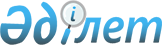 О внесении изменений и дополнения в решение Таласского районного маслихата от 20 декабря 2011 года № 49-3 "О районном бюджете на 2012-2014  годы"
					
			Утративший силу
			
			
		
					Решение Таласского районного маслихата Жамбылской области от 8 октября 2012 года № 10-2. Зарегистрировано Департаментом юстиции Жамбылской области от 17 октября 2012 года № 1829. Утратило силу в связи с истечением срока применения - (письмо Департамента юстиции Жамбылской области от 11 марта 2013 года № 2-2-17/388)      Сноска. Утратило силу в связи с истечением срока применения - (письмо Департамента юстиции Жамбылской области от 11.03.2013 № 2-2-17/388).

      Примечание РЦПИ:

      В тексте сохранена авторская орфография и пунктуация.

      В соответствии с подпунктом 4) пункта 2 статьи 106 Бюджетного кодекса Республики Казахстан от 4 декабря 2008 года, подпунктом 1) пункта 1 статьи 6 Закона Республики Казахстан «О местном государственном управлении и самоуправлении в Республике Казахстан» от 23 января 2001 года и на основании решения Жамбылского областного маслихата от 19 июля 2012 года № 6 – 2 «О внесении изменений в решение Жамбылского областного маслихата «Об областном бюджете на 2012 – 2014 годы» от 7 декабря 2011 года № 41 – 3» (Зарегистрировано в Реестре государственной регистрации нормативных правовых актов № 1814) и постановления акимата Жамбылской области области от 27 сентября 2012 года № 291 «О внесении изменений в постановление акимата Жамбылской области от 13 декабря 2011 года № 395 «О реализации решения Жамбылского областного маслихата от 7 декабря 2011 года № 41-3 «Об областном бюджете на 2012-2014 годы», районный маслихат РЕШИЛ:



      1. Внести в решение Таласского районного маслихата от 20 декабря 2011 года № 49–3 «О районном бюджете на 2012 – 2014 годы» (Зарегистрировано в Реестре государственной регистрации нормативных правовых актов № 6 – 10 – 127, опубликованное в газете «Талас тынысы» 14 января 2012 года № 8 – 9), следующие изменения и дополнение:



      в пункте 1:



      в подпункте 1):

      цифры «5 283 030» заменить цифрами «5 299 697»;

      цифры «4 741 158» заменить цифрами «4 757 825»;



      в подпункте 2):

      цифры «5 309 389» заменить цифрами «5 326 056»;



      пункт 5 дополнить подпунктом 5) следующего содержания:

      «5) проектирование, развитие, обустройство и (или) приобретение инженерно-коммуникационной инфраструктуры.».



      Приложение 1 к указанному решению изложить в новой редакции согласно приложению к настоящему решению.



      2. Настоящее решение вступает в силу со дня государственной регистрации в органах юстиции и вводится в действие с 1 января 2012 года.

      

      Председатель сессии                        Секретарь маслихата

      Е.А.Имаммырзаев                            Ж.Асемов

Приложение

к решению Таласского

районного маслихата

от 8 октября 2012 года

№ 10 - 2  Приложение - 1

к решению Таласского

районного маслихата

от 20 декабря 2011 года

№ 49-3 Районный бюджет на 2012 год
					© 2012. РГП на ПХВ «Институт законодательства и правовой информации Республики Казахстан» Министерства юстиции Республики Казахстан
				КатегорияКатегорияКатегорияКатегорияСумма, тысяч тенгеКласс НаименованиеКласс НаименованиеКласс НаименованиеСумма, тысяч тенгеПодклассПодклассСумма, тысяч тенге111231.ДОХОДЫ5 299 6971Налоговые поступления527 753101Подоходный налог115 8621012Индивидуальный подоходный налог115 862103Социальный налог96 4711031Социальный налог96 471104Hалоги на собственность268 1681041Hалоги на имущество225 4291043Земельный налог12 0051044Hалог на транспортные средства28 2451045Единый земельный налог2 489105Внутренние налоги на товары, работы и услуги42 9071052Акцизы30 2571053Поступления за использование природных и других ресурсов10 0481054Сборы за ведение предпринимательской и профессиональной деятельности2 2981055Налог на игорный бизнес304108Обязательные платежи, взимаемые за совершение юридически значимых действий и (или) выдачу документов уполномоченными на то государственными органами или должностными лицами4 3451081Государственная пошлина4 3452Неналоговые поступления11 281201Доходы от государственной собственности5 4822015Доходы от аренды имущества, находящегося в государственной собственности5 482202Поступления от реализации товаров (работ, услуг) государственными учреждениями, финансируемыми из государственного бюджета1 4692011Поступления от реализации товаров (работ, услуг) государственными учреждениями, финансируемыми из государственного бюджета1 469204Штрафы, пени, санкции, взыскания, налагаемые государственными учреждениями, финансируемыми из государственного бюджета, а также содержащимися и финансируемыми из бюджета (сметы расходов) Национального Банка Республики Казахстан6302041Штрафы, пени, санкции, взыскания, налагаемые государственными учреждениями, финансируемыми из государственного бюджета, а также содержащимися и финансируемыми из бюджета (сметы расходов) Национального Банка Республики Казахстан, за исключением поступлений от организаций нефтяного сектора630206Прочие неналоговые поступления3 7002061Прочие неналоговые поступления3 7003Поступления от продажи основного капитала2 838301Продажа государственного имущества, закрепленного за государственными учреждениями303011Продажа государственного имущества, закрепленного за государственными учреждениями30303Продажа земли и нематериальных активов2 8083031Продажа земли2 0003032Продажа нематериальных активов8084Поступления трансфертов4 757 825402Трансферты из вышестоящих органов государственного управления4 757 8254022Трансферты из областного бюджета4 757 825Функциональная группаФункциональная группаФункциональная группаФункциональная группаСумма, тысяч тенгеАдминистратор бюджетных программАдминистратор бюджетных программАдминистратор бюджетных программСумма, тысяч тенгеПрограммаПрограммаСумма, тысяч тенгеНаименованиеСумма, тысяч тенге111232.Расходы5 326 05601Государственные услуги общего характера305 44001112Аппарат маслихата района (города областного значения)13 58401112001Услуги по обеспечению деятельности маслихата района (города областного значения)13 58401122Аппарат акима района (города областного значения)119 99301122001Услуги по обеспечению деятельности акима района (города областного значения)102 99301122003Капитальные расходы государственного органа17 00001123Аппарат акима района в городе, города районного значения, поселка, аула (села), аульного (сельского) округа141 40601123001Услуги по обеспечению деятельности акима района в городе, города районного значения, поселка, аула (села), аульного (сельского) округа132 66701123022Капитальные расходы государственного органа8 73901452Отдел финансов района (города областного значения)16 42001452001Услуги по реализации государственной политики в области исполнения бюджета района (города областного значения) и управления коммунальной собственностью района (города областного значения)13 07801452003Проведение оценки имущества в целях налогообложения2 09401452010Приватизация, управление коммунальным имуществом, постприватизационная деятельность и регулирование споров, связанных с этим30001452018Капитальные расходы государственного органа94801453Отдел экономики и бюджетного планирования района (города областного значения)14 03701453001Услуги по реализации государственной политики в области формирования и развития экономической политики, системы государственного планирования и управления района (города областного значения)12 89701453004Капитальные расходы государственного органа1 14002Оборона4 54102122Аппарат акима района (города областного значения)3 89902122005Мероприятия в рамках исполнения всеобщей воинской обязанности3 89902122Аппарат акима района (города областного значения)64202122006Предупреждение и ликвидация чрезвычайных ситуаций масштаба района (города областного значения)64203Общественный порядок, безопасность, правовая, судебная, уголовно-исполнительная деятельность7 15603458Отдел жилищно-коммунального хозяйства, пассажирского транспорта и автомобильных дорог района (города областного значения)7 15603458021Обеспечение безопасности дорожного движения в населенных пунктах7 15604Образование2 976 73604464Отдел образования района (города областного значения)373 45604464009Обеспечение дошкольного воспитания и обучения277 95504464021Увеличение размера доплаты за квалификационную категорию воспитателям детских садов, мини-центров, школ-интернатов: общего типа, специальных (коррекционных), специализированных для одаренных детей, организаций образования для детей-сирот и детей, оставшихся без попечения родителей, центров адаптации несовершеннолетних за счет трансфертов из республиканского бюджета1 925040Реализация государственного образовательного заказа в дошкольных организациях образования93 57604123Аппарат акима района в городе, города районного значения, поселка, аула (села), аульного (сельского) округа2 84904123005Организация бесплатного подвоза учащихся до школы и обратно в аульной (сельской) местности2 84904464Отдел образования района (города областного значения)2 064 32504464003Общеобразовательное обучение1 939 71904464006Дополнительное образование для детей83 026063Повышение оплаты труда учителям, прошедшим повышение квалификации по учебным программам АОО «Назарбаев интеллектуальные школы» за счет трансфертов из республиканского бюджета2 649064Увеличение размера доплаты за квалификационную категорию учителям организаций начального, основного среднего, общего среднего образования: школы, школы-интернаты: (общего типа, специальных (коррекционных), специализированных для одаренных детей; организаций для детей-сирот и детей, оставщихся без попечения родителей) за счет трансфертов из республиканского бюджета38 93104464Отдел образования района (города областного значения)11 95704464018Организация профессионального обучения11 95704464Отдел образования района (города областного значения)217 21204464001Услуги по реализации государственной политики на местном уровне в области образования10 20104464004Информатизация системы образования в государственных учреждениях образования района (города областного значения)4 00004464005Приобретение и доставка учебников, учебно-методических комплексов для государственных учреждений образования района (города областного значения)22 04504464015Ежемесячные выплаты денежных средств опекунам (попечителям) на содержание ребенка-сироты (детей-сирот), и ребенка (детей), оставшегося без попечения родителей за счет трансфертов из республиканского бюджета20 18804464020Обеспечение оборудованием, программным обеспечением детей-инвалидов, обучающихся на дому за счет трансфертов из республиканского бюджета9 736067Капитальные расходы подведомственных государственных учреждений и организаций151 04204466Отдел архитектуры, градостроительства и строительства района (города областного значения)306 93704466037Строительство и реконструкция объектов образования306 93706Социальная помощь и социальное обеспечение348 48006451Отдел занятости и социальных программ района (города областного значения)320 95606451002Программа занятости88 54206451004Оказание социальной помощи на приобретение топлива специалистам здравоохранения, образования, социального обеспечения, культуры, спорта и ветеринарии в сельской местности в соответствии с законодательством Республики Казахстан12306451005Государственная адресная социальная помощь15 65606451006Оказание жилищной помощи83 07306451007Социальная помощь отдельным категориям нуждающихся граждан по решениям местных представительных органов9 21306451010Материальное обеспечение детей-инвалидов, воспитывающихся и обучающихся на дому2 65006451014Оказание социальной помощи нуждающимся гражданам на дому11 61706451016Государственные пособия на детей до 18 лет85 00006451017Обеспечение нуждающихся инвалидов обязательными гигиеническими средствами и предоставление услуг специалистами жестового языка, индивидуальными помощниками в соответствии с индивидуальной программой реабилитации инвалида11 59106451023Обеспечение деятельности центров занятости населения13 49106451Отдел занятости и социальных программ района (города областного значения)27 52406451001Услуги по реализации государственной политики на местном уровне в области обеспечения занятости и реализации социальных программ для населения26 13506451011Оплата услуг по зачислению, выплате и доставке пособий и других социальных выплат77006451021Капитальные расходы государственного органа61907Жилищно-коммунальное хозяйство1 072 54807455Отдел культуры и развития языков района (города областного значения)24 62607455024Ремонт объектов в рамках развития сельских населенных пунктов по Программе занятости 202024 62607458Отдел жилищно-коммунального хозяйства, пассажирского транспорта и автомобильных дорог района (города областного значения)25 49807458003Организация сохранения государственного жилищного фонда25 498464Отдел образования района (города областного значения)39 337026Ремонт объектов в рамках развития сельских населенных пунктов по Программе занятости 2020 39 33707466Отдел архитектуры, градостроительства и строительства района (города областного значения)122 19007466003Проектирование, строительство и (или) приобретение жилья государственного коммунального жилищного фонда88 32207466004Проектирование, развитие, обустройство и (или) приобретение инженерно-коммуникационной инфраструктуры21 26707466074Развитие и обустройство недостающей инженерно-коммуникационной инфраструктуры в рамках второго направления Программы занятости 2020 12 60107479Отдел жилищной инспекции района (города областного значения)5 42907479001Услуги по реализации государственной политики на местном уровне в области жилищного фонда5 18907479005Капитальные расходы государственного органа24007123Аппарат акима района в городе, города районного значения, поселка, аула (села), аульного (сельского) округа11 26407123014Организация водоснабжения населенных пунктов11 26407458Отдел жилищно-коммунального хозяйства, пассажирского транспорта и автомобильных дорог района (города областного значения)22 91507458011Обеспечение бесперебойного теплоснабжения малых городов22 41507458012Функционирование системы водоснабжения и водоотведения50007466Отдел архитектуры, градостроительства и строительства района (города областного значения)747 69807466005Развитие коммунального хозяйства50 000006Развитие системы водоснабжения и водоотведения697 69807123Аппарат акима района в городе, города районного значения, поселка, аула (села), аульного (сельского) округа19 24707123008Освещение улиц населенных пунктов15 52707123011Благоустройство и озеленение населенных пунктов3 72007458Отдел жилищно-коммунального хозяйства, пассажирского транспорта и автомобильных дорог района (города областного значения)54 34407458015Освещение улиц в населенных пунктах1 45007458016Обеспечение санитарии населенных пунктов26 69107458017Содержание мест захоронений и захоронение безродных31807458018Благоустройство и озеленение населенных пунктов25 88508Культура, спорт, туризм и информационное пространство176 74908455Отдел культуры и развития языков района (города областного значения)91 37908455003Поддержка культурно-досуговой работы91 37908465Отдел физической культуры и спорта района (города областного значения)5 10008465005Развитие массового спорта и национальных видов спорта35108465006Проведение спортивных соревнований на районном (города областного значения) уровне1 44308465007Подготовка и участие членов сборных команд района (города областного значения) по различным видам спорта на областных спортивных соревнованиях3 30608455Отдел культуры и развития языков района (города областного значения)34 17408455006Функционирование районных (городских) библиотек34 17408456Отдел внутренней политики района (города областного значения)16 44808456002Услуги по проведению государственной информационной политики через газеты и журналы16 44808455Отдел культуры и развития языков района (города областного значения)12 45708455001Услуги по реализации государственной политики на местном уровне в области развития языков и культуры9 26408455010Капитальные расходы государственного органа120032Капитальные расходы подведомственных государственных учреждений и организаций3 07308456Отдел внутренней политики района (города областного значения)14 73208456001Услуги по реализации государственной политики на местном уровне в области информации, укрепления государственности и формирования социального оптимизма граждан6 78608456003Реализация мероприятий в сфере молодежной политики7 82608456006Капитальные расходы государственного органа12008465Отдел физической культуры и спорта района (города областного значения)2 45908465001Услуги по реализации государственной политики на местном уровне в сфере физической культуры и спорта2 45910Сельское, водное, лесное, рыбное хозяйство, особо охраняемые природные территории, охрана окружающей среды и животного мира, земельные отношения151 42610454Отдел предпринимательства и сельского хозяйства района (города областного значения)5 70710454099Реализация мер по оказанию социальной поддержки специалистов5 70710466Отдел архитектуры, градостроительства и строительства района (города областного значения)5 43810466010Развитие объектов сельского хозяйства5 43810473Отдел ветеринарии района (города областного значения)14 33410473001Услуги по реализации государственной политики на местном уровне в сфере ветеринарии10 95210473006Организация санитарного убоя больных животных2 12810473007Организация отлова и уничтожения бродячих собак и кошек70010473008Возмещение владельцам стоимости изымаемых и уничтожаемых больных животных, продуктов и сырья животного происхождения55410463Отдел земельных отношений района (города областного значения)10 82510463001Услуги по реализации государственной политики в области регулирования земельных отношений на территории района (города областного значения)7 70510463004Организация работ по зонированию земель3 00010463007Капитальные расходы государственного органа12010473Отдел ветеринарии района (города областного значения)115 12210473011Проведение противоэпизоотических мероприятий115 12211Промышленность, архитектурная, градостроительная и строительная деятельность14 74411466Отдел архитектуры, градостроительства и строительства района (города областного значения)14 74411466001Услуги по реализации государственной политики в области строительства, улучшения архитектурного облика городов, районов и населенных пунктов области и обеспечению рационального и эффективного градостроительного освоения территории района (города областного значения)10 62411466013Разработка схем градостроительного развития территории района, генеральных планов городов районного (областного) значения, поселков и иных сельских населенных пунктов4 00011466015Капитальные расходы государственного органа12012Транспорт и коммуникации121 24812458Отдел жилищно-коммунального хозяйства, пассажирского транспорта и автомобильных дорог района (города областного значения)121 24812458023Обеспечение функционирования автомобильных дорог121 24813Прочие144 10913452Отдел финансов района (города областного значения)10 83713452012Резерв местного исполнительного органа района (города областного значения)10 83713454Отдел предпринимательства и сельского хозяйства района (города областного значения)15 48813454001Услуги по реализации государственной политики на местном уровне в области развития предпринимательства, промышленности и сельского хозяйства15 36813454007Капитальные расходы государственного органа12013458Отдел жилищно-коммунального хозяйства, пассажирского транспорта и автомобильных дорог района (города областного значения)117 78413458001Услуги по реализации государственной политики на местном уровне в области жилищно-коммунального хозяйства, пассажирского транспорта и автомобильных дорог7 12313458013Капитальные расходы государственного органа51040Реализация мер по содействию экономическому развитию регионов в рамках Программы «Развитие регионов» за счет целевых трансфертов из республиканского бюджета3 212044Проведение мероприятий по решению вопросов обустройства моногородов107 39814Обслуживание долга314452Отдел финансов района (города областного значения)314452013Обслуживание долга местных исполнительных органов по выплате вознаграждений и иных платежей по займам из областного бюджета315Трансферты2 87615452Отдел финансов района (города областного значения)2 87615452006Возврат неиспользованных (недоиспользованных) целевых трансфертов2 8763. Чистое бюджетное кредитование89 063Бюджетные кредиты91 25910Сельское, водное, лесное, рыбное хозяйство, особо охраняемые природные территории, охрана окружающей среды и животного мира, земельные отношения41 25910454Отдел предпринимательства и сельского хозяйства района (города областного значения)41 25910454009Бюджетные кредиты для реализации мер социальной поддержки специалистов41 25913Прочие5000013458Отдел жилищно-коммунального хозяйства, пассажирского транспорта и автомобильных дорог района (города областного значения)50000039Бюджетные кредиты на проведение ремонта общего имущества объектов кондоминиум50000КатегорияКатегорияКатегорияКатегорияСумма, тысяч тенгеКлассКлассКлассСумма, тысяч тенгеПодклассПодклассСумма, тысяч тенге111235Погашение бюджетных кредитов2 19601Погашение бюджетных кредитов2 1961Погашение бюджетных кредитов, выданных из государственного бюджета2 196Администратор бюджетных программАдминистратор бюджетных программАдминистратор бюджетных программАдминистратор бюджетных программСумма, тысяч тенгеПрограммаПрограммаСумма, тысяч тенгеНаименованиеСумма, тысяч тенге111234. Сальдо по операциям с финансовыми активами0Приобретение финансовых активов0КатегорияКатегорияКатегорияКатегорияСумма, тысяч тенгеКлассКлассКлассСумма, тысяч тенгеПодклассПодклассСумма, тысяч тенге111236Поступления от продажи финансовых активов государства0Функциональная группаФункциональная группаФункциональная группаФункциональная группаСумма, тысяч тенгеАдминистратор бюджетных программАдминистратор бюджетных программАдминистратор бюджетных программСумма, тысяч тенгеПрограммаПрограммаСумма, тысяч тенгеНаименованиеСумма, тысяч тенге111235. Дефицит бюджета (профицит)-115 4226. Финансирование дефицита бюджета (использование профицита)115 422КатегорияКатегорияКатегорияКатегорияКатегорияСумма, тысяч тенгеКласс Класс Класс Сумма, тысяч тенгеПодкласс Подкласс Сумма, тысяч тенге11112377Поступления займов91 25901Внутренние государственные займы91 2592Договоры займа91 259Функциональная группаФункциональная группаФункциональная группаФункциональная группаСумма, тысяч тенгеАдминистратор бюджетных программАдминистратор бюджетных программАдминистратор бюджетных программСумма, тысяч тенгеПрограммаПрограммаСумма, тысяч тенгеНаименованиеСумма, тысяч тенге1112316Погашение займов2 19616452Отдел финансов района (города областного значения)2 19616452008Погашение долга местного исполнительного органа перед вышестоящим бюджетом2 196КатегорияКатегорияКатегорияКатегорияСумма, тысяч тенгеКлассКлассКлассСумма, тысяч тенгеПодклассПодклассСумма, тысяч тенге111238Используемые остатки бюджетных средств26359